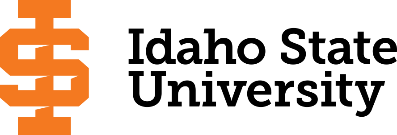 Course Subject and TitleCr. Min. Grade*GE, UU or UM**Sem. Offered**Sem. OfferedPrerequisiteCo-RequisiteCo-RequisiteSemester OneSemester OneSemester OneSemester OneSemester OneSemester OneSemester OneSemester OneSemester OneGE Objective 1: ENGL 1101 Writing & Rhetoric I3C-GEGEF, S, SuAppropriate placement scoreGE Objective 43GEGEF, S, SuGE Objective 6: PSYC 1101 Intro to Psychology3GEGEF, S, SuFree Electives6F, S, Su                                                                                            Total15Semester TwoSemester TwoSemester TwoSemester TwoSemester TwoSemester TwoSemester TwoSemester TwoSemester TwoGE Objective 1: ENGL 1102 Writing & Rhetoric II3C-GEGEF, S, SuENGL 1101 or equivalentGE Objective 5 with lab4GEGEF, S, SuGE Objective 93GEGEF, S, SuPSYC 2201 Careers in Psychology1F, SFree Electives4F, S, Su                                                                                            Total15Semester ThreeSemester ThreeSemester ThreeSemester ThreeSemester ThreeSemester ThreeSemester ThreeSemester ThreeSemester ThreeGE Objective 2: COMM 1101 3GEGEF, S, SuGE Objective 3: Math 1153 Statistical Reasoning3GEGEF, S, SuMATH 1108 or equivalentGE Objective 43GEGEF, S, SuGE Objective 63GEGEF, S, SuPSYC Electives3F, S                                                                                             Total15Semester FourSemester FourSemester FourSemester FourSemester FourSemester FourSemester FourSemester FourSemester FourGE Objective 53GEGEF, S, SuGE Objective 7 or 83GEGEF, S, SuPSYC 2227 Basic Statistics, ORSOC 3309 Social Statistics3F, SF, SMath 1153 or permission of instructorMath 1153 or permission of instructorPSYC Category 1 course (or Category 2 course)3F, SFree Electives3F, S, Su                                                                                             Total15Semester FiveSemester FiveSemester FiveSemester FiveSemester FiveSemester FiveSemester FiveSemester FiveSemester FivePSYC 3303 Psychology Research Methods 4UMUMF, SPSYC 1101 and 2227PSYC Category 1 course (or Category 2 course)3UMUMF, SPSYC Upper Division Electives3UMUMF, SFree Electives5F, S, Su                                                                                              Total15Semester SixSemester SixSemester SixSemester SixSemester SixSemester SixSemester SixSemester SixSemester SixPSYC Category 2 course (or Category 1 course)3UMUMF, SPSYC Upper Division Electives3UMUMF, SUpper Division Free Electives3UUUUF, S, SuFree Electives6F, S, Su                                                                                              Total15Semester SevenSemester SevenSemester SevenSemester SevenSemester SevenSemester SevenSemester SevenSemester SevenSemester SevenPSYC Category 2 course (or Category 1 course)3UMUMF, SPSYC Upper Division Electives3UMUMF, SUpper Division Free Electives3UUUUF, S, SuFree Electives6F, S, Su                                                                                              Total                                        15Semester Eight   Semester Eight   Semester Eight   Semester Eight   Semester Eight   Semester Eight   Semester Eight   Semester Eight   Semester Eight   PSYC Upper Division Electives3UMUMF, SUpper Division Free Electives5UUUUF, S, SuFree Electives7F, S, Su                                                                                              Total                                              15*GE=General Education Objective, UU=Upper Division University, UM= Upper Division Major**See Course Schedule section of Course Policies page in the e-catalog (or input F, S, Su, etc.)*GE=General Education Objective, UU=Upper Division University, UM= Upper Division Major**See Course Schedule section of Course Policies page in the e-catalog (or input F, S, Su, etc.)*GE=General Education Objective, UU=Upper Division University, UM= Upper Division Major**See Course Schedule section of Course Policies page in the e-catalog (or input F, S, Su, etc.)*GE=General Education Objective, UU=Upper Division University, UM= Upper Division Major**See Course Schedule section of Course Policies page in the e-catalog (or input F, S, Su, etc.)*GE=General Education Objective, UU=Upper Division University, UM= Upper Division Major**See Course Schedule section of Course Policies page in the e-catalog (or input F, S, Su, etc.)*GE=General Education Objective, UU=Upper Division University, UM= Upper Division Major**See Course Schedule section of Course Policies page in the e-catalog (or input F, S, Su, etc.)*GE=General Education Objective, UU=Upper Division University, UM= Upper Division Major**See Course Schedule section of Course Policies page in the e-catalog (or input F, S, Su, etc.)*GE=General Education Objective, UU=Upper Division University, UM= Upper Division Major**See Course Schedule section of Course Policies page in the e-catalog (or input F, S, Su, etc.)*GE=General Education Objective, UU=Upper Division University, UM= Upper Division Major**See Course Schedule section of Course Policies page in the e-catalog (or input F, S, Su, etc.)   BA/BS, Psychology                                                                                                                                                                                         Page 2   BA/BS, Psychology                                                                                                                                                                                         Page 2   BA/BS, Psychology                                                                                                                                                                                         Page 2   BA/BS, Psychology                                                                                                                                                                                         Page 2   BA/BS, Psychology                                                                                                                                                                                         Page 2   BA/BS, Psychology                                                                                                                                                                                         Page 2   BA/BS, Psychology                                                                                                                                                                                         Page 22022-2023 Major RequirementsCRGENERAL EDUCATION OBJECTIVESSatisfy Objectives 1,2,3,4,5,6 (7 or 8) and 9GENERAL EDUCATION OBJECTIVESSatisfy Objectives 1,2,3,4,5,6 (7 or 8) and 9GENERAL EDUCATION OBJECTIVESSatisfy Objectives 1,2,3,4,5,6 (7 or 8) and 9GENERAL EDUCATION OBJECTIVESSatisfy Objectives 1,2,3,4,5,6 (7 or 8) and 936 cr. minMAJOR REQUIREMENTS351. Written English  (6 cr. min)                                ENGL 11011. Written English  (6 cr. min)                                ENGL 11011. Written English  (6 cr. min)                                ENGL 11011. Written English  (6 cr. min)                                ENGL 11013                                                                                    ENGL 1102                                                                                    ENGL 1102                                                                                    ENGL 1102                                                                                    ENGL 11023Core Requirements82. Spoken English   (3 cr. min)                               COMM 11012. Spoken English   (3 cr. min)                               COMM 11012. Spoken English   (3 cr. min)                               COMM 11012. Spoken English   (3 cr. min)                               COMM 11013PSYC 1101 Intro to Psychology                                 (counted in GE Obj. 6)PSYC 1101 Intro to Psychology                                 (counted in GE Obj. 6)3. Mathematics      (3 cr. min)                               MATH 11533. Mathematics      (3 cr. min)                               MATH 11533. Mathematics      (3 cr. min)                               MATH 11533. Mathematics      (3 cr. min)                               MATH 11533PSYC 2201 Careers in Psychology 14. Humanities, Fine Arts, Foreign Lang.    (2 courses; 2 categories; 6 cr. min)4. Humanities, Fine Arts, Foreign Lang.    (2 courses; 2 categories; 6 cr. min)4. Humanities, Fine Arts, Foreign Lang.    (2 courses; 2 categories; 6 cr. min)4. Humanities, Fine Arts, Foreign Lang.    (2 courses; 2 categories; 6 cr. min)4. Humanities, Fine Arts, Foreign Lang.    (2 courses; 2 categories; 6 cr. min)PSYC 2227 Basic Statistics, OR SOC 3309 Social Statistics3PSYC 3303 Psychology Research Methods45. Natural Sciences         (2 lectures-different course prefixes, 1 lab; 7 cr. min)5. Natural Sciences         (2 lectures-different course prefixes, 1 lab; 7 cr. min)5. Natural Sciences         (2 lectures-different course prefixes, 1 lab; 7 cr. min)5. Natural Sciences         (2 lectures-different course prefixes, 1 lab; 7 cr. min)5. Natural Sciences         (2 lectures-different course prefixes, 1 lab; 7 cr. min)Core Area Category 1 (choose two from the following four)6PSYC 2225 Child Development (F, S, Su)PSYC 3301 Abnormal Psychology I (F, S, Su)PSYC 3341 Social Psychology (F)6. Behavioral and Social Science        (2 courses-different prefixes; 6 cr. min)6. Behavioral and Social Science        (2 courses-different prefixes; 6 cr. min)6. Behavioral and Social Science        (2 courses-different prefixes; 6 cr. min)6. Behavioral and Social Science        (2 courses-different prefixes; 6 cr. min)6. Behavioral and Social Science        (2 courses-different prefixes; 6 cr. min)PSYC 4401 Theories of Personality (S)PSYC 1101 Intro to PsychologyPSYC 1101 Intro to PsychologyPSYC 1101 Intro to PsychologyPSYC 1101 Intro to Psychology3Core Area Category 2 (choose two from the following four)6One Course from EITHER Objective 7 OR  8                    (1course; 3 cr. min)One Course from EITHER Objective 7 OR  8                    (1course; 3 cr. min)One Course from EITHER Objective 7 OR  8                    (1course; 3 cr. min)One Course from EITHER Objective 7 OR  8                    (1course; 3 cr. min)One Course from EITHER Objective 7 OR  8                    (1course; 3 cr. min)PSYC 4431 Behavioral Neuroscience I (F)7. Critical Thinking7. Critical Thinking7. Critical Thinking7. Critical ThinkingPSYC 4445 Learning and Behavior (F)8. Information Literacy   8. Information Literacy   8. Information Literacy   8. Information Literacy   PSYC 4446 Cognitive Processes (S)9. Cultural Diversity                                                             (1 course; 3 cr. min)9. Cultural Diversity                                                             (1 course; 3 cr. min)9. Cultural Diversity                                                             (1 course; 3 cr. min)9. Cultural Diversity                                                             (1 course; 3 cr. min)9. Cultural Diversity                                                             (1 course; 3 cr. min)PSYC 4472 History of Psychology (S)General Education Elective to reach 36 cr. min.                        (if necessary)General Education Elective to reach 36 cr. min.                        (if necessary)General Education Elective to reach 36 cr. min.                        (if necessary)General Education Elective to reach 36 cr. min.                        (if necessary)General Education Elective to reach 36 cr. min.                        (if necessary)Psychology Electives15(12 elective credits must be upper division and no more than                                                                                                   Total GE                                                                                                  Total GE                                                                                                  Total GE                                                                                                  Total GE37nine (9) credits can come from PSYC 4483 Special Problems)Undergraduate Catalog and GE Objectives by Catalog Year http://coursecat.isu.edu/undergraduate/programs/Undergraduate Catalog and GE Objectives by Catalog Year http://coursecat.isu.edu/undergraduate/programs/Undergraduate Catalog and GE Objectives by Catalog Year http://coursecat.isu.edu/undergraduate/programs/Undergraduate Catalog and GE Objectives by Catalog Year http://coursecat.isu.edu/undergraduate/programs/Undergraduate Catalog and GE Objectives by Catalog Year http://coursecat.isu.edu/undergraduate/programs/Undergraduate Catalog and GE Objectives by Catalog Year http://coursecat.isu.edu/undergraduate/programs/Undergraduate Catalog and GE Objectives by Catalog Year http://coursecat.isu.edu/undergraduate/programs/Undergraduate Catalog and GE Objectives by Catalog Year http://coursecat.isu.edu/undergraduate/programs/Undergraduate Catalog and GE Objectives by Catalog Year http://coursecat.isu.edu/undergraduate/programs/Undergraduate Catalog and GE Objectives by Catalog Year http://coursecat.isu.edu/undergraduate/programs/MATH 1153 Statistical Reasoning                            (counted in GE Obj. 3)MATH 1153 Statistical Reasoning                            (counted in GE Obj. 3)MAP Credit SummaryMAP Credit SummaryMAP Credit SummaryMAP Credit SummaryCRMajor Major Major Major 35General Education General Education General Education General Education 37Upper Division Free Electives to reach 36 creditsUpper Division Free Electives to reach 36 creditsUpper Division Free Electives to reach 36 creditsUpper Division Free Electives to reach 36 credits11Free Electives to reach 120 creditsFree Electives to reach 120 creditsFree Electives to reach 120 creditsFree Electives to reach 120 credits37                                                                                     TOTAL                                                                                     TOTAL                                                                                     TOTAL                                                                                     TOTAL120Graduation Requirement Minimum Credit ChecklistGraduation Requirement Minimum Credit ChecklistGraduation Requirement Minimum Credit ChecklistConfirmedConfirmedMinimum 36 cr. General Education Objectives (15 cr. AAS)Minimum 36 cr. General Education Objectives (15 cr. AAS)Minimum 36 cr. General Education Objectives (15 cr. AAS)XXMinimum 15 cr. Upper Division in Major (0 cr. Associate)Minimum 15 cr. Upper Division in Major (0 cr. Associate)Minimum 15 cr. Upper Division in Major (0 cr. Associate)XXMinimum 36 cr. Upper Division Overall (0 cr. Associate)Minimum 36 cr. Upper Division Overall (0 cr. Associate)Minimum 36 cr. Upper Division Overall (0 cr. Associate)XXMinimum of 120 cr. Total (60 cr. Associate)Minimum of 120 cr. Total (60 cr. Associate)Minimum of 120 cr. Total (60 cr. Associate)XXAdvising NotesAdvising NotesMAP Completion Status (for internal use only)MAP Completion Status (for internal use only)MAP Completion Status (for internal use only)MAP Completion Status (for internal use only)MAP Completion Status (for internal use only)-Students considering work as intervention or rehabilitation specialists are-Students considering work as intervention or rehabilitation specialists areDateDateDateDateencouraged to complete PSYC 2225 Child Development, PSYC 4445 Learning &encouraged to complete PSYC 2225 Child Development, PSYC 4445 Learning &Behavior, PSYC 3375 Applied Behavioral Analysis I, and PSYC 4423 Behavior, PSYC 3375 Applied Behavioral Analysis I, and PSYC 4423 CAA or COT:9/27/2022 akh9/27/2022 akh9/27/2022 akh9/27/2022 akhCommunity Practicum. Students can also consider the 18-credit AppliedCommunity Practicum. Students can also consider the 18-credit AppliedBehavior Analysis minor: http://coursecat.isu.edu/undergraduate/Behavior Analysis minor: http://coursecat.isu.edu/undergraduate/Complete College American Momentum YearMath and English course in first year-Specific GE MATH course identified9 credits in the Major area in first year15 credits each semester (or 30 in academic year)Milestone coursesComplete College American Momentum YearMath and English course in first year-Specific GE MATH course identified9 credits in the Major area in first year15 credits each semester (or 30 in academic year)Milestone coursesComplete College American Momentum YearMath and English course in first year-Specific GE MATH course identified9 credits in the Major area in first year15 credits each semester (or 30 in academic year)Milestone coursesComplete College American Momentum YearMath and English course in first year-Specific GE MATH course identified9 credits in the Major area in first year15 credits each semester (or 30 in academic year)Milestone coursesComplete College American Momentum YearMath and English course in first year-Specific GE MATH course identified9 credits in the Major area in first year15 credits each semester (or 30 in academic year)Milestone coursesartsandetters/psychology/minor-applied-behavior-analysis/artsandetters/psychology/minor-applied-behavior-analysis/Complete College American Momentum YearMath and English course in first year-Specific GE MATH course identified9 credits in the Major area in first year15 credits each semester (or 30 in academic year)Milestone coursesComplete College American Momentum YearMath and English course in first year-Specific GE MATH course identified9 credits in the Major area in first year15 credits each semester (or 30 in academic year)Milestone coursesComplete College American Momentum YearMath and English course in first year-Specific GE MATH course identified9 credits in the Major area in first year15 credits each semester (or 30 in academic year)Milestone coursesComplete College American Momentum YearMath and English course in first year-Specific GE MATH course identified9 credits in the Major area in first year15 credits each semester (or 30 in academic year)Milestone coursesComplete College American Momentum YearMath and English course in first year-Specific GE MATH course identified9 credits in the Major area in first year15 credits each semester (or 30 in academic year)Milestone courses-MATH 1153P Statistical Reasoning Plus can be completed in place of MATH 1153. MATH 1153P does not require a prerequisite course or placement score.-MATH 1153P Statistical Reasoning Plus can be completed in place of MATH 1153. MATH 1153P does not require a prerequisite course or placement score.Complete College American Momentum YearMath and English course in first year-Specific GE MATH course identified9 credits in the Major area in first year15 credits each semester (or 30 in academic year)Milestone coursesComplete College American Momentum YearMath and English course in first year-Specific GE MATH course identified9 credits in the Major area in first year15 credits each semester (or 30 in academic year)Milestone coursesComplete College American Momentum YearMath and English course in first year-Specific GE MATH course identified9 credits in the Major area in first year15 credits each semester (or 30 in academic year)Milestone coursesComplete College American Momentum YearMath and English course in first year-Specific GE MATH course identified9 credits in the Major area in first year15 credits each semester (or 30 in academic year)Milestone coursesComplete College American Momentum YearMath and English course in first year-Specific GE MATH course identified9 credits in the Major area in first year15 credits each semester (or 30 in academic year)Milestone coursesComplete College American Momentum YearMath and English course in first year-Specific GE MATH course identified9 credits in the Major area in first year15 credits each semester (or 30 in academic year)Milestone coursesComplete College American Momentum YearMath and English course in first year-Specific GE MATH course identified9 credits in the Major area in first year15 credits each semester (or 30 in academic year)Milestone coursesComplete College American Momentum YearMath and English course in first year-Specific GE MATH course identified9 credits in the Major area in first year15 credits each semester (or 30 in academic year)Milestone coursesComplete College American Momentum YearMath and English course in first year-Specific GE MATH course identified9 credits in the Major area in first year15 credits each semester (or 30 in academic year)Milestone coursesComplete College American Momentum YearMath and English course in first year-Specific GE MATH course identified9 credits in the Major area in first year15 credits each semester (or 30 in academic year)Milestone courses                                                                            Form Revised 9.10.2019                                                                            Form Revised 9.10.2019                                                                            Form Revised 9.10.2019                                                                            Form Revised 9.10.2019                                                                            Form Revised 9.10.2019